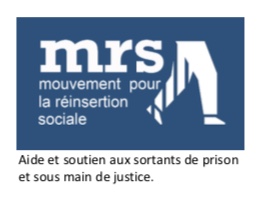 www.mrsasso.fr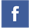 Année de création :1969Soutenue par la Fondation Julienne DUMESTE depuis 2016.Ecoute			Empathie		Travail en équipe		Respect			Insertion		